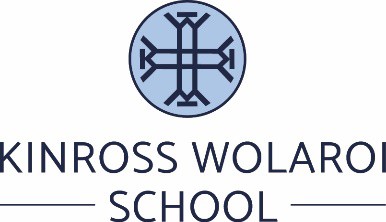 SENIOR SCHOOL SPORT CHOICESSUMMER SEASON TERM 4, 2021/TERM 1, 2022The following are the choices available for students for the 2021/22 Summer Season. All students must make ONE choice. Please do not select multiple sports.Inclusion into a second sport must be negotiated with the Director of Cocurricular Mr J Priest.Some of these sports have capped numbers. Please ensure you choose your sport by the due date to avoid disappointment. Please be aware that we can only fill in the sport places where other students have left gaps.Please note: The Senior Grade Basketball, Cricket and Water polo teams compete in adult competitions.Applying for a Sports ExemptionIf you are applying for any exemption from Summer Sport 2020/2021 you must complete an Exemption Form and return to Mr Priest at KWS email - kgleeson@kws.nsw.edu.au  You must clearly state the reasons for the exemption request. These will be not be considered if they are not submitted by Friday 27th AugustLate exemptions cannot be considered because they disrupt the selection process. Exemptions are granted under the following areas:Distance – Living more than 40km from KWSMedical – Injury preventing participationA heavy involvement in Music at a high level (Grade 5 or above)Playing/Competing in a sport at a higher level of representation that requires a significant time commitment.If you received an exemption during the Winter season you must reapply for an exemption for the Summer season. This allows the            school to ensure accurate and up to date exemption records are maintained. All exemptions must be approved by Mr Priest.SUMMER SPORT 2020/2021DESCRIPTIONBASKETBALL(Boys & Girls)Senior Grade Competition: Played in the local Senior competition against adult club teams.Junior Competition: Played in the local junior basketball competition against club teams.Training: Two training sessions per week, either before or after School depending on Team selection. Where possible training sessions will be conducted on a Tuesday and Thursday afternoon.Games: Senior Grade & Junior matches are played at Anzac Park and can involve game times that start as late as 8.30pmUniform Requirements: KWS Basketball Jersey and Basketball Shorts or Sports Shorts for games, KWS Sports uniform for training sessions.CRICKET(Boys & Girls)Local Junior and Senior Grade Competition.Training: Cricket involves training at school on Tuesday and Thursday afternoons.Games: Junior games are played on Saturday mornings commencing at 8.30am, Colts games will be played on Friday afternoons. Grade Competition matches are played on Saturday afternoons. Cricket can require some travel to play games (Bathurst).Uniform/ Equipment: KWS Cricket Whites for games. Due to current COVID restrictions, there is to be no sharing of equipment. All students must have a batting helmet, gloves and pads for the season. Wicket keepers must also have their own gloves. (Please see Mr Ronald if you require any of these items to borrow for the season).Registration: Players must register with the club at Playcricket.com.au. Junior registrations incur a $5 insurance fee from Cricket NSW, reimbursed by KWS upon season commencement.Fitness(Senior students only)3 Sessions per week – Tuesday, Thursday and Saturday morning.  Only open to Senior students. Please note that this is subject to a maximum class size. Senior students will be allocated based on the timing of their response.Uniform Requirements: KWS Sports uniform, or KWS Sports shirt with plain black/ navy exercise tightsISA TOUCH FOOTBALL(Girls)Students will compete in the Independent Sporting Association Competition. Games are held on Saturday mornings. Please note that some travel is a requirement of this sport.Training: Tuesday and Thursday afternoons Games: will be held on Saturday morningsUniform: Students will be required to wear a KWS Touch Football singlet top for games, and KWS sport shorts or plain black shorts. All students will be required to wear studded football boots.ROWING(Boys & Girls year 8-11)*Year 7 students will be considered for coxswain positions.Entry into the KWS rowing program is based on a selection criterion with limited spots offered to students. Students who are wanting to trial for the KWS rowing squad should email Mr Harrison (aharrison@kws.nsw.edu.au) to receive information about preseason trial and training dates. In season trainings involve early morning sessions Monday – Saturday and afternoon sessions. Uniform: Students row in a KWS zoot suit. Regattas: Students will be required to pay for each regatta they attend to cover accommodation and food etc. This is paid in advance per event via TryBooking. Rowing staff will be corresponding with parents throughout sport sign on, so it is recommended students sign on ASAP to ensure they don’t miss this information. Sign on for Rowing will shut on Wednesday 25th August 2021 prior to final squads being announced.SENIOR SWIM SQUADSeeks to provide a competitive swimming experience. For more details contact Mr Kim Taylor. Sessions will be conducted in the Eric Solling pool and training times are dependent on ability and squad placement.ISA TENNIS(Boys & Girls)Students are selected to compete in the ISA Western Tennis Competition.Training: Tuesday and Thursday afternoons at Wade Park Tennis CentreMatches: played on Saturday mornings. Travel to Bathurst is a requirement of this sport.Uniform: KWS Sports UniformTREE TEAM – TWIGThe TWIG team prepare market produce for our School community and local markets. Given the timing of the market events, the weekend times vary.Students will be required to complete three sessions per week during the summer season. (Event participation for the upcoming season will be subject to COVID restrictions/ regulations at the time).Please see Mrs Gavin if you have any questions. Uniform: For events, the TWIG team wear a TREE shirt.TRIATHLON(Boys & Girls)The KWS Triathlon team compete at local events, with the All Schools Triathlon in Term 1 being their culminating event. (Event attendance will be subject to COVID restrictions/ regulations at the time).Training: Triathlon will involve attending at least three training sessions perweek. Swimming training will be offered on various mornings per week.Running and riding training will be offered on Tuesday and Thursday afternoons and Saturday mornings. Note: attendance to the Saturday morning session is compulsory.Uniform and Equipment: When students are competing as part of the KWS Triathlon team they must wear a KWS Triathlon suit. All students must have their own bicycle.Running and riding training will be offered on Tuesday and Thursday afternoons and Saturday mornings. Note: attendance to the Saturday morning session is compulsory.Uniform and Equipment: When students are competing as part of the KWS Triathlon team they must wear a KWS Triathlon suit. All students must have their own bicycle.WATER POLO(Boys & Girls)The KWS Water polo teams compete in the local competition, which is run at the Orange Aquatic Centre.Training: All teams will be required to attend one morning session and one afternoon session. Morning sessions will occur from 6.30am-8.00am and can occur on any day from Monday-Friday. Afternoon sessions occur on Monday– Friday from 3.30-5.00pm.Games: All games are played on Thursday afternoons. Games and training are held at the Orange Aquatic Centre.Uniform: Students must wear a KWS swimsuit for games.